Voici les réalisations des enfants. Que c’est joli !! 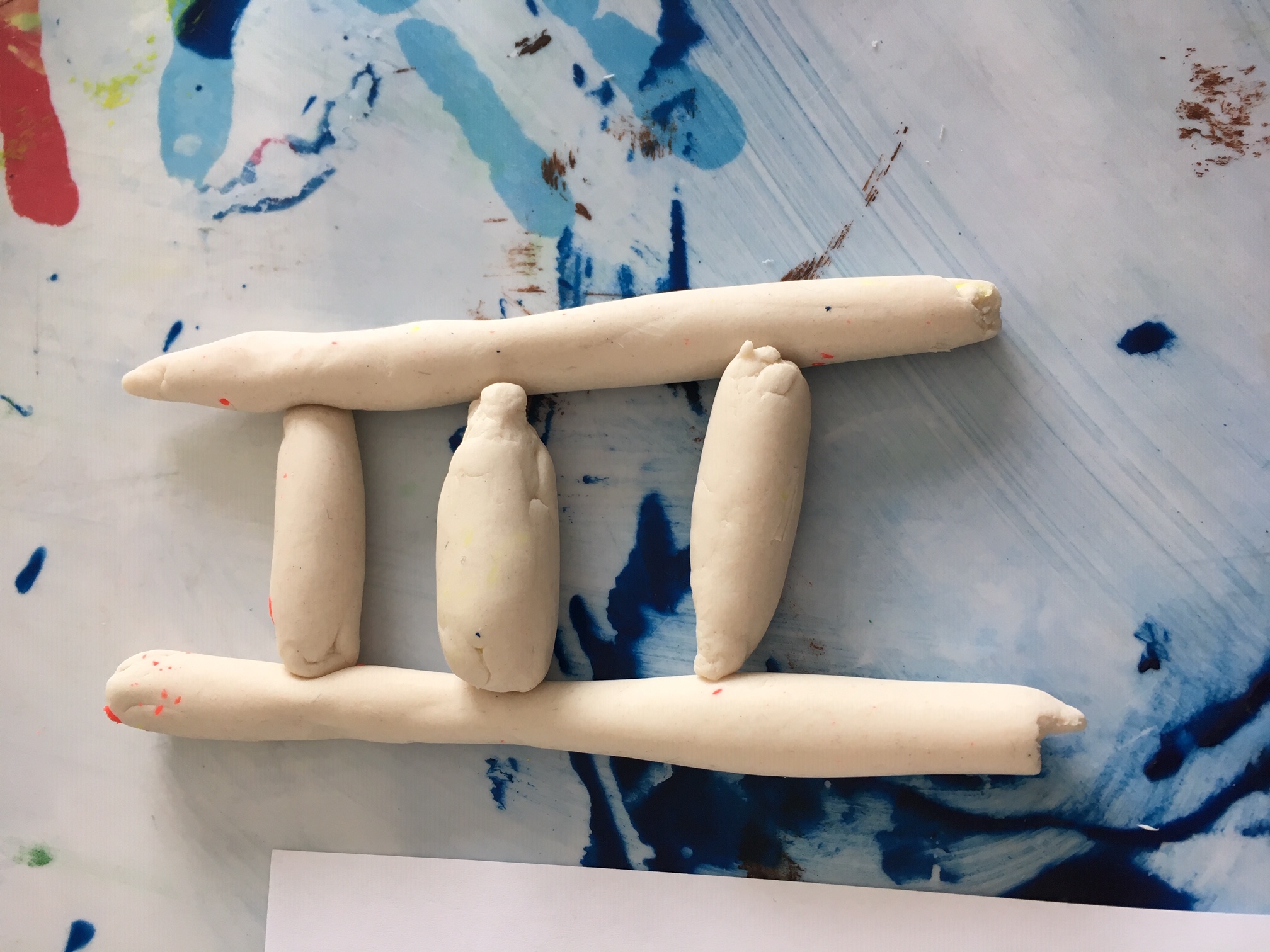 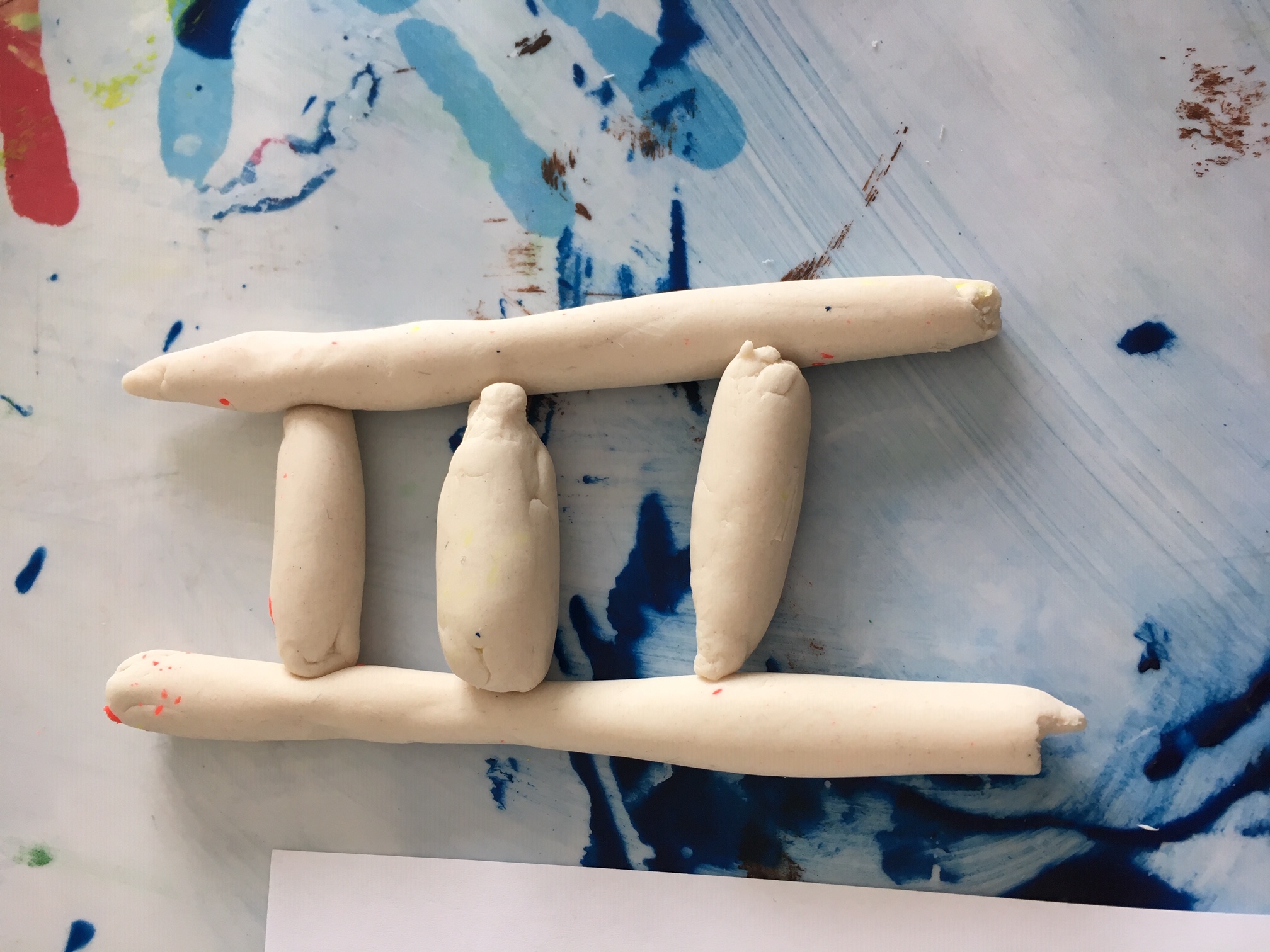 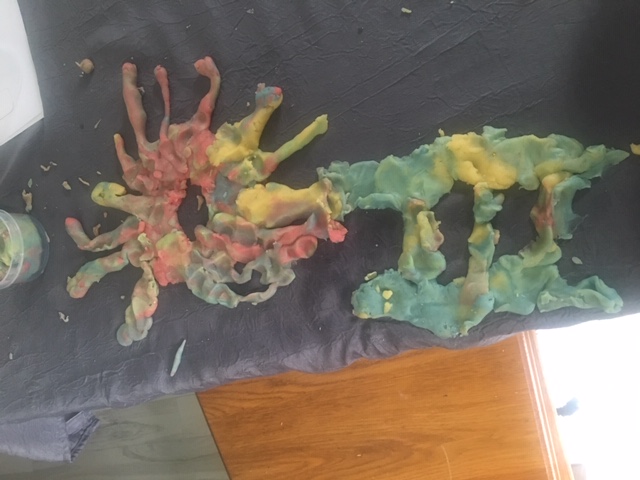 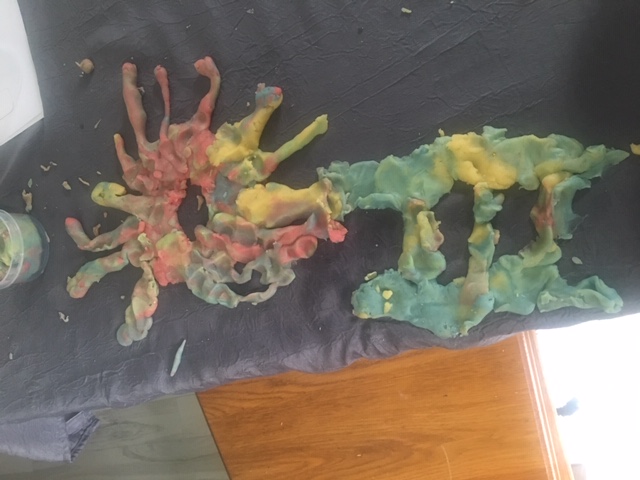 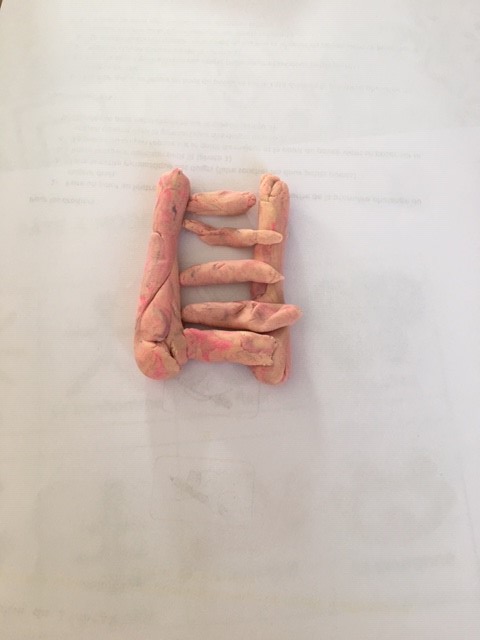 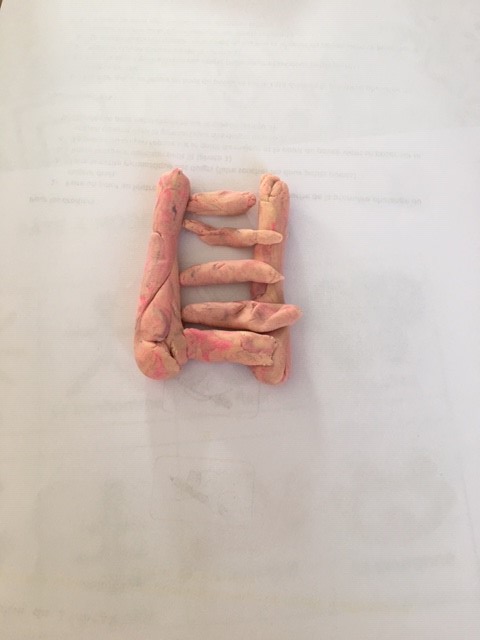 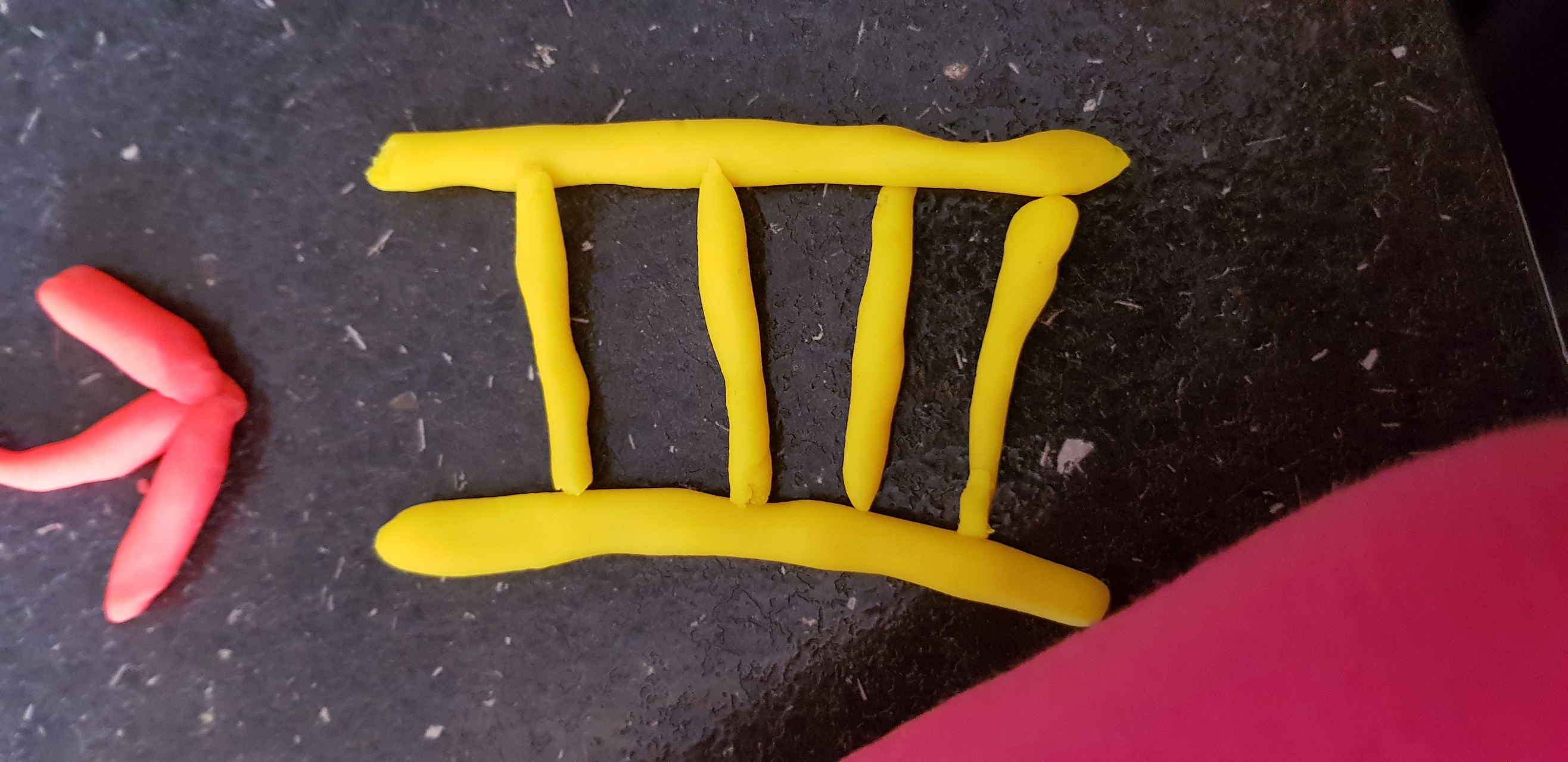 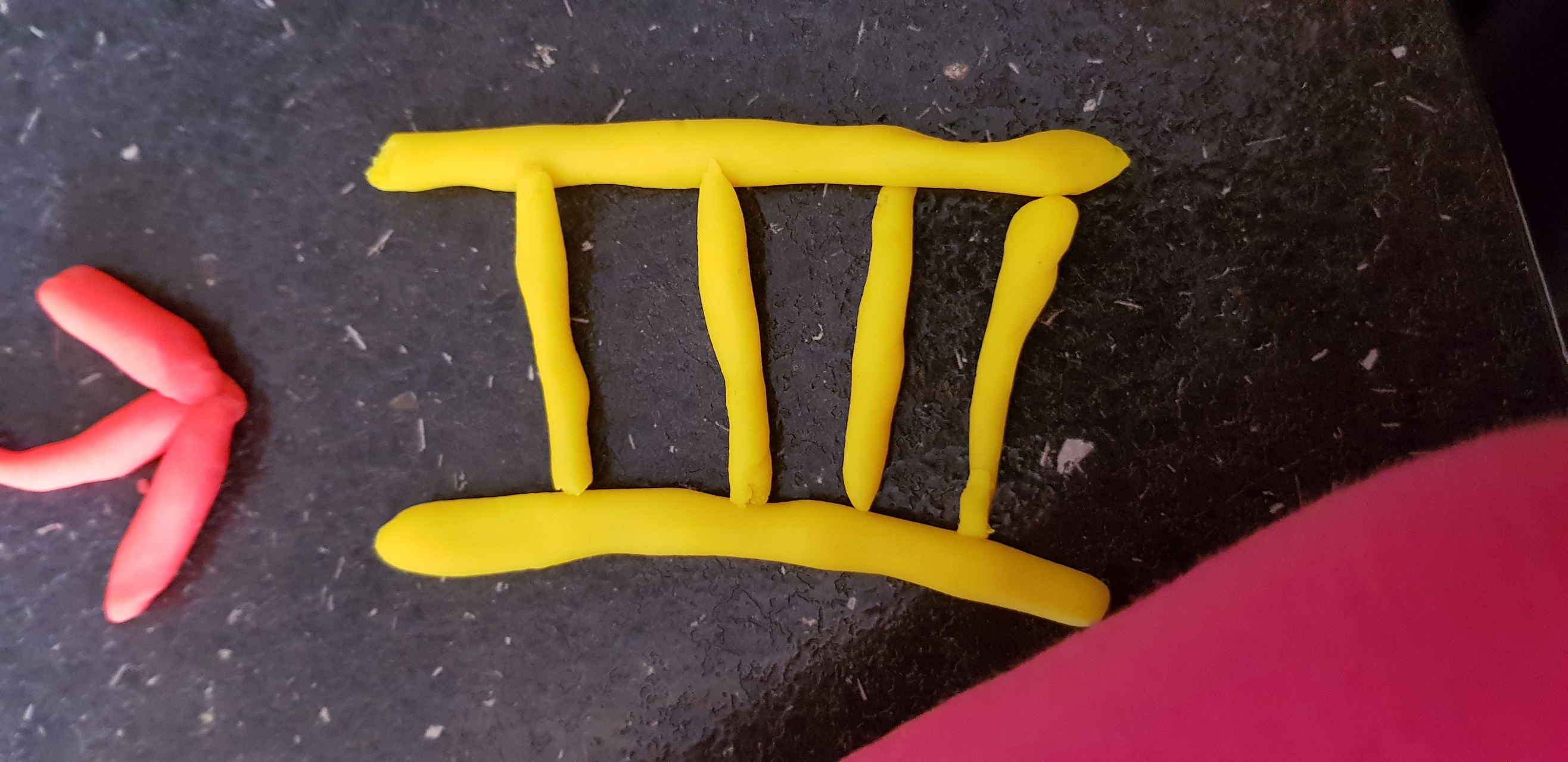 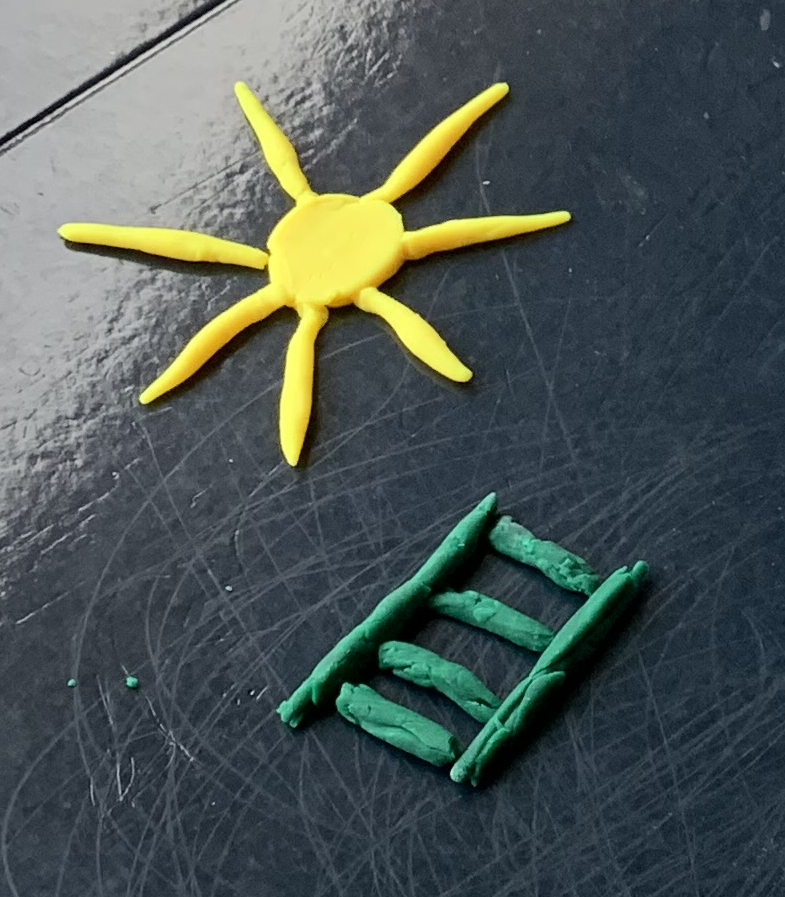 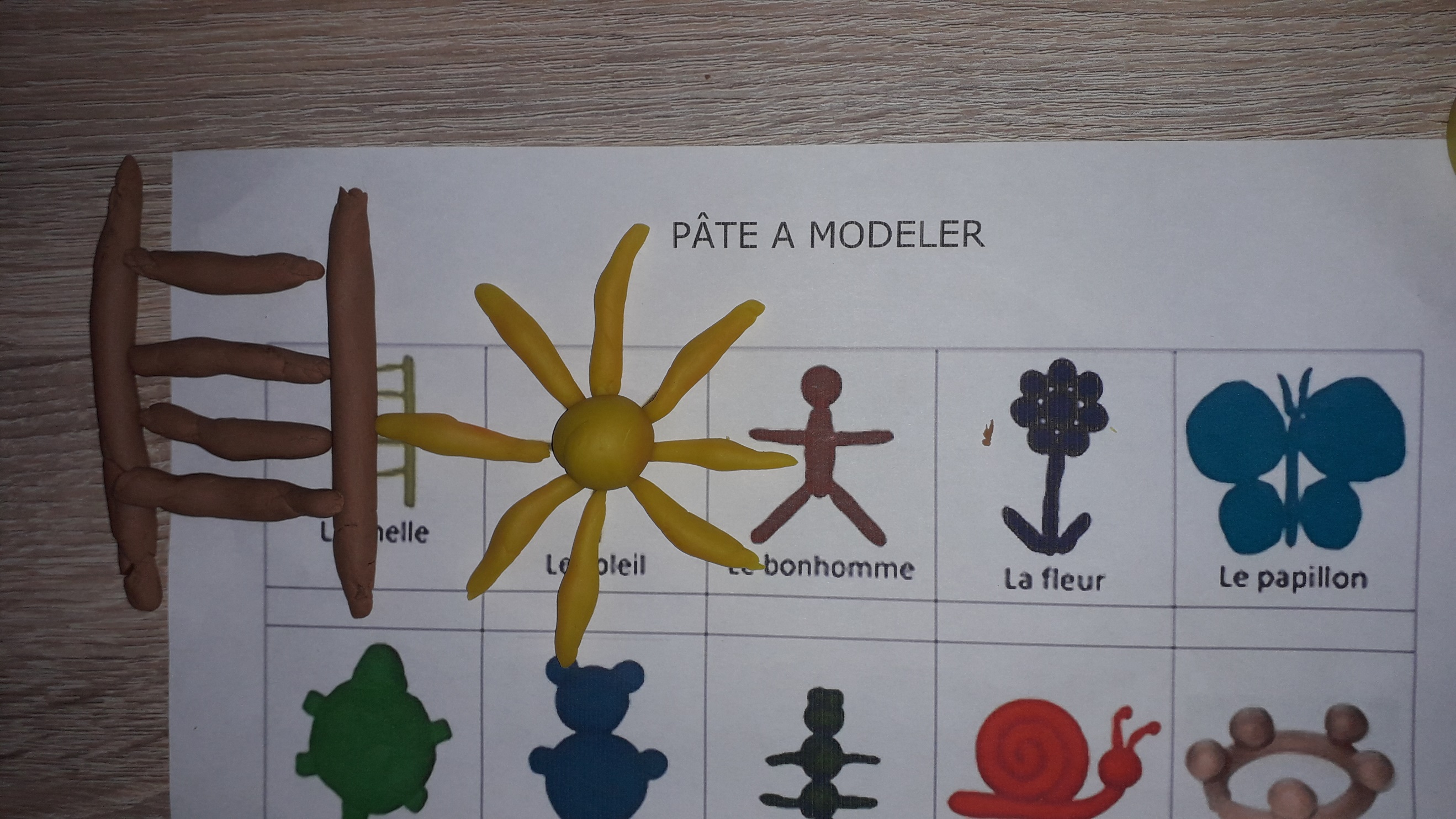 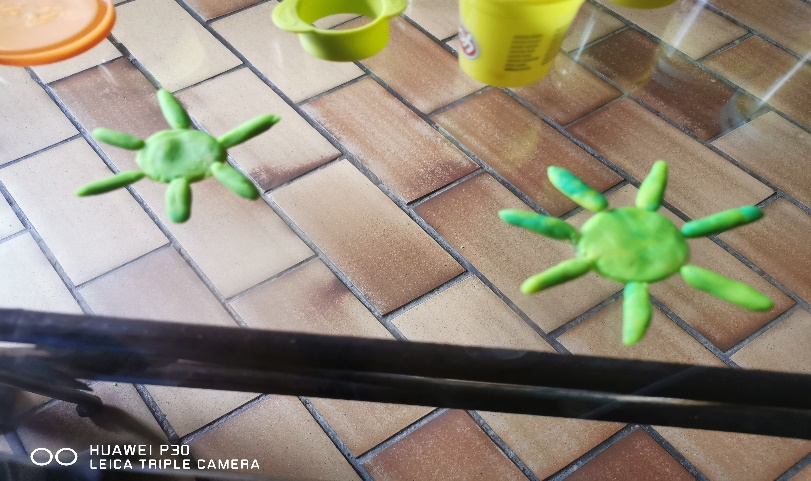 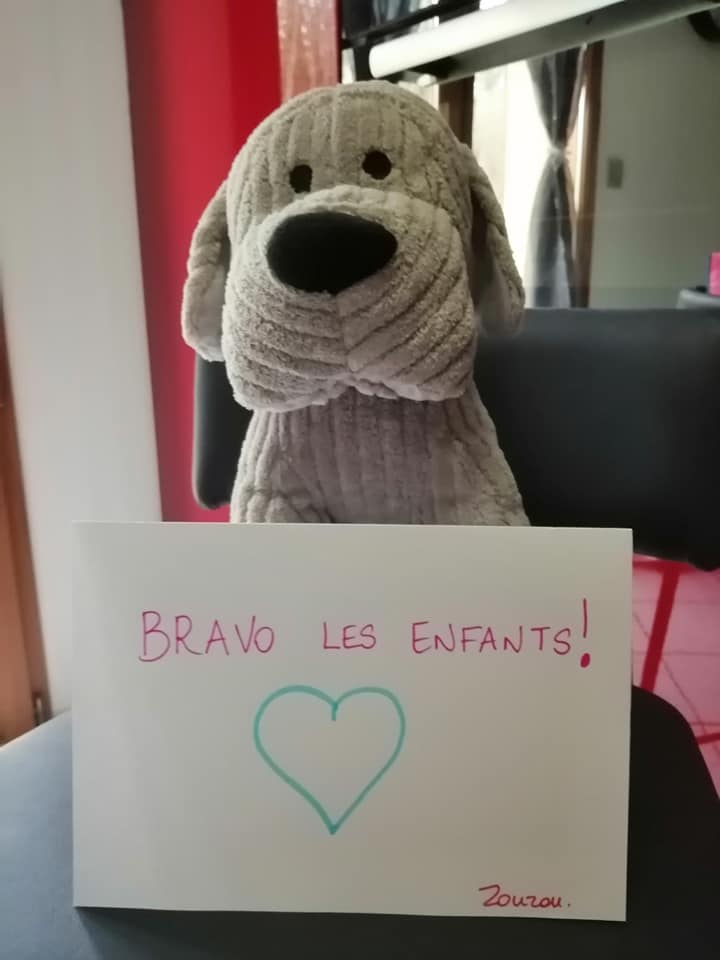 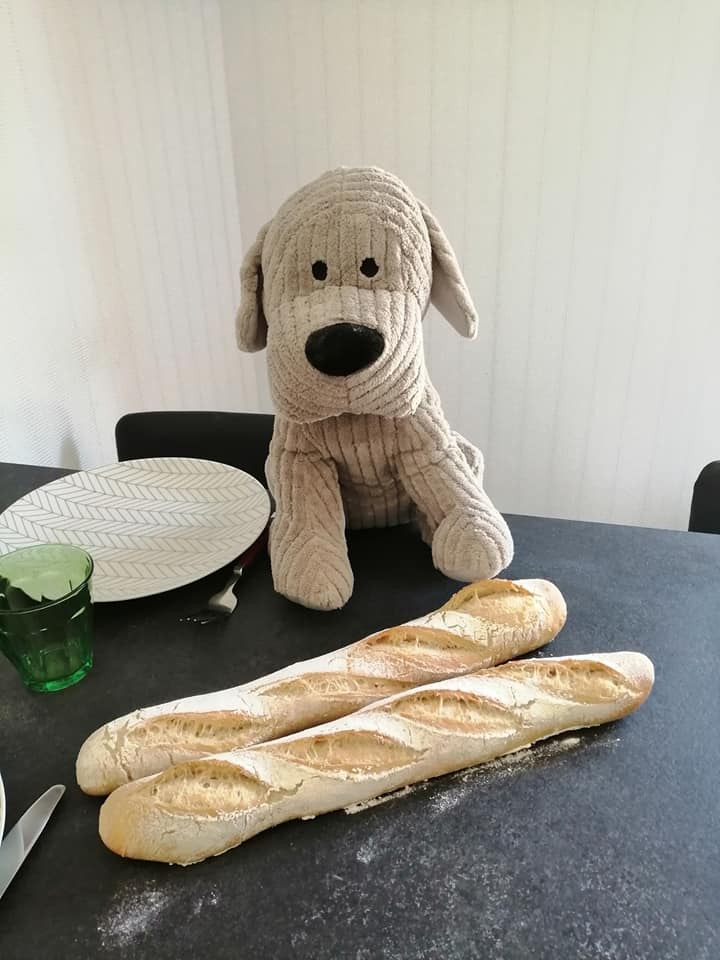 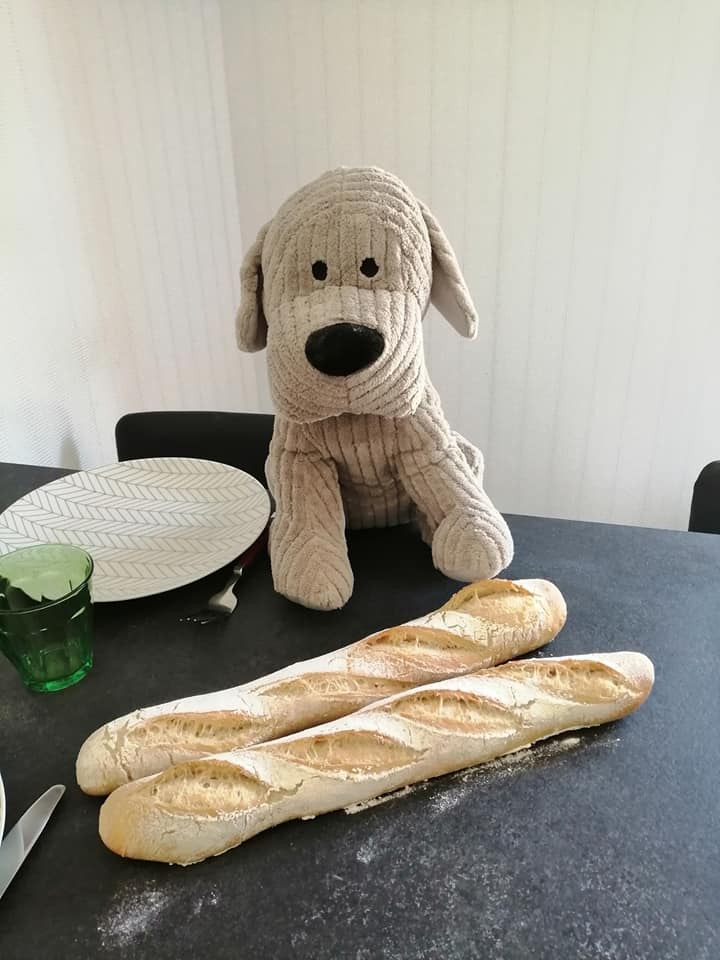 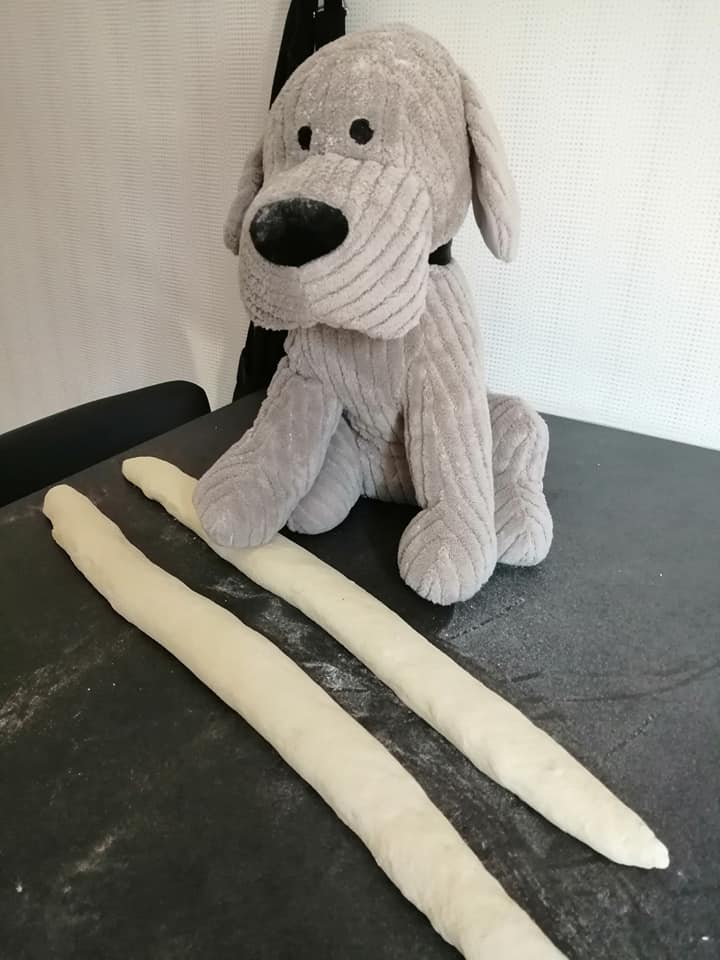 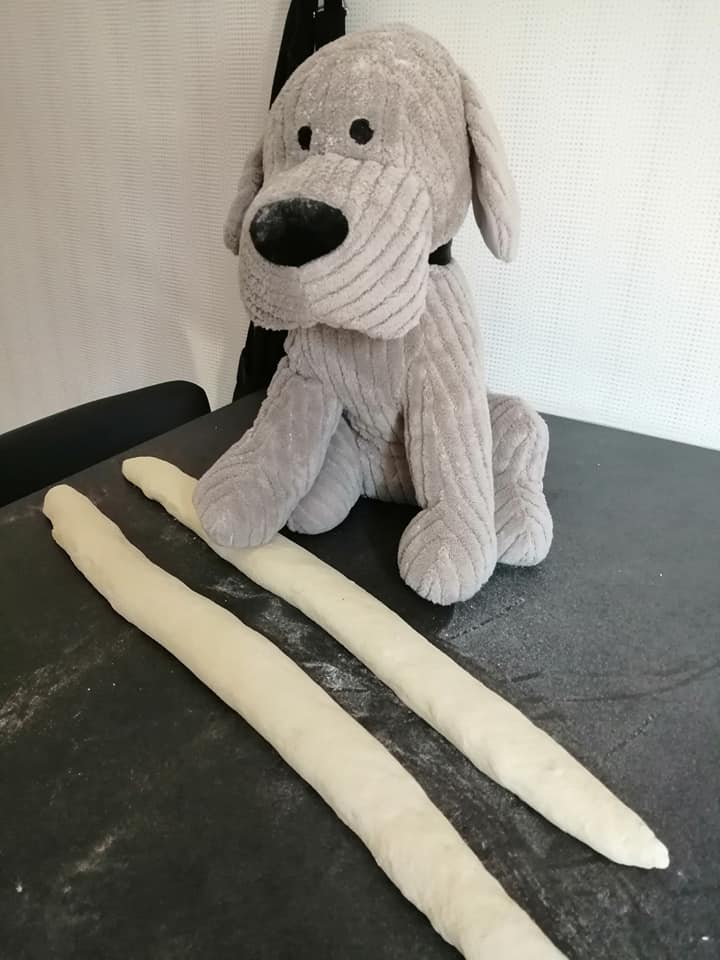 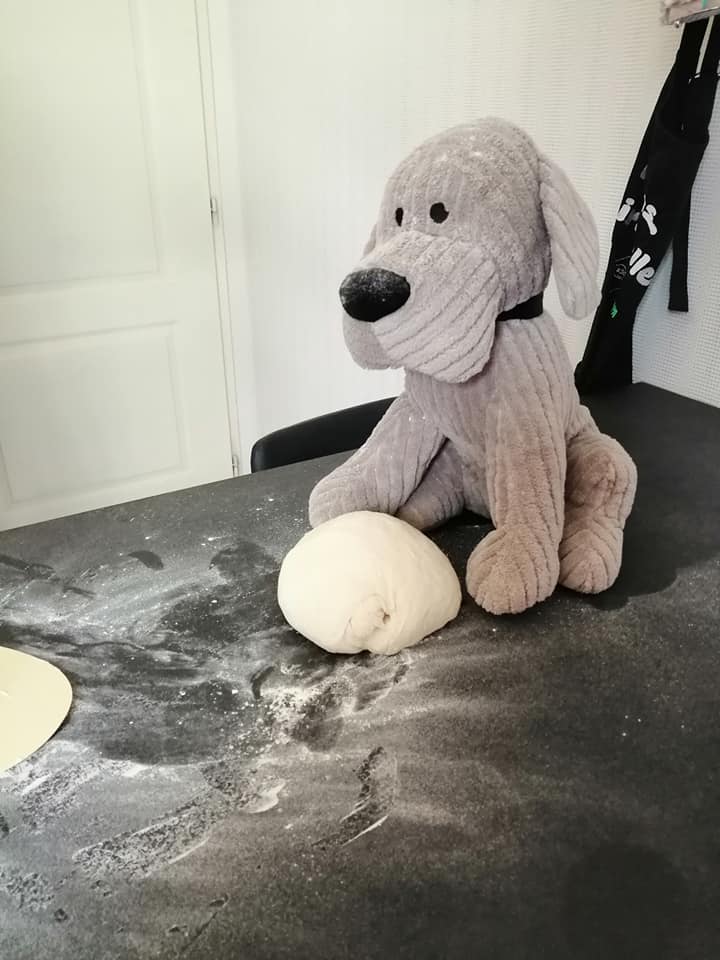 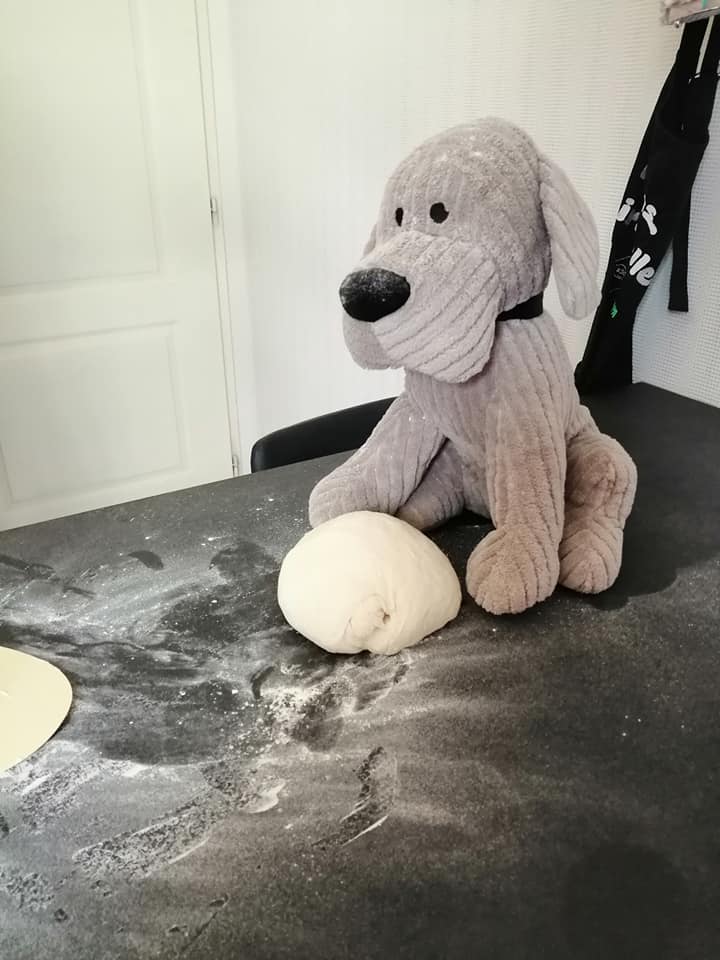 